      2016El Dorado District      CamporeeOpen to 2nd yr. Webelos and Troops!September 9-11, 2016Spencer W. Kimball Scout Reservation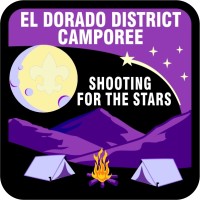 Las Vegas Area Council